Собрать портфолио ребенка стало еще проще с Навигатором. Теперь не требуется бумажный вариант подтверждения достижений ребенка для участия в конкурсном отборе на программы дополнительного образования. В Навигаторе появилась возможность занесения в личном кабинете родителя достижений ребенка в конкурсах, олимпиадах, соревнованиях и т.д. Памятка о внесении сведений: 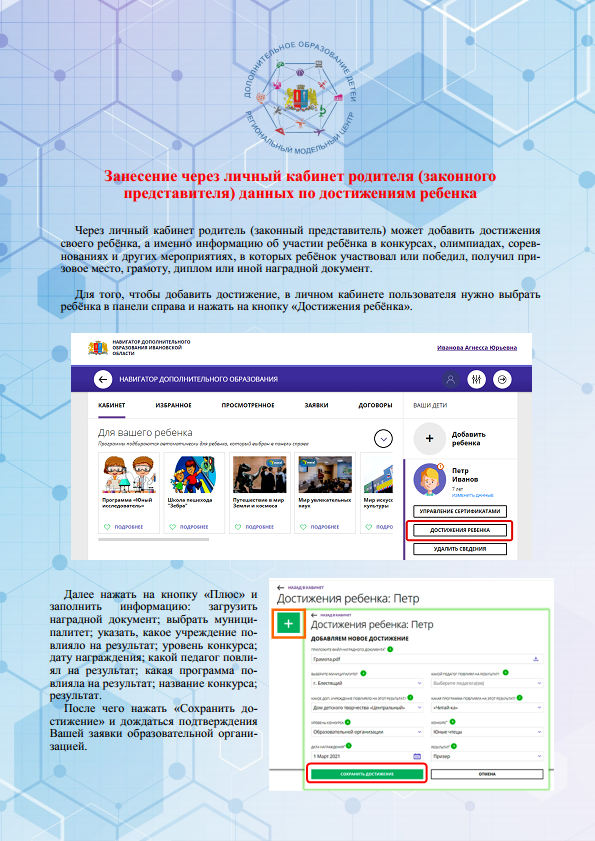 